I Would Like to Chat to Good ManI'm pretty Slovenian GirlNick Name Is - francesca4574248CHECK IT NOW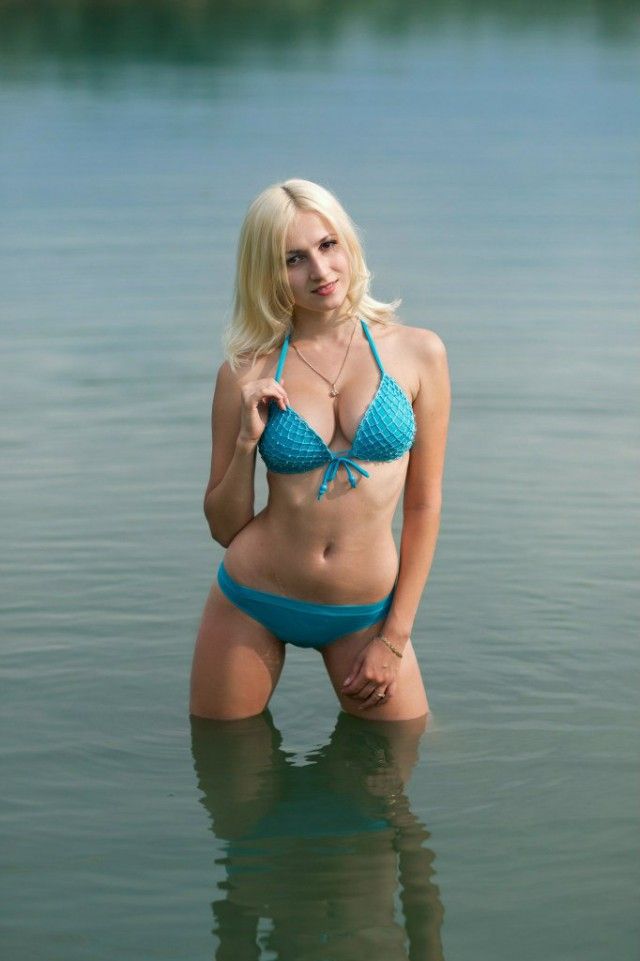 unsubscribe